Пояснительная записка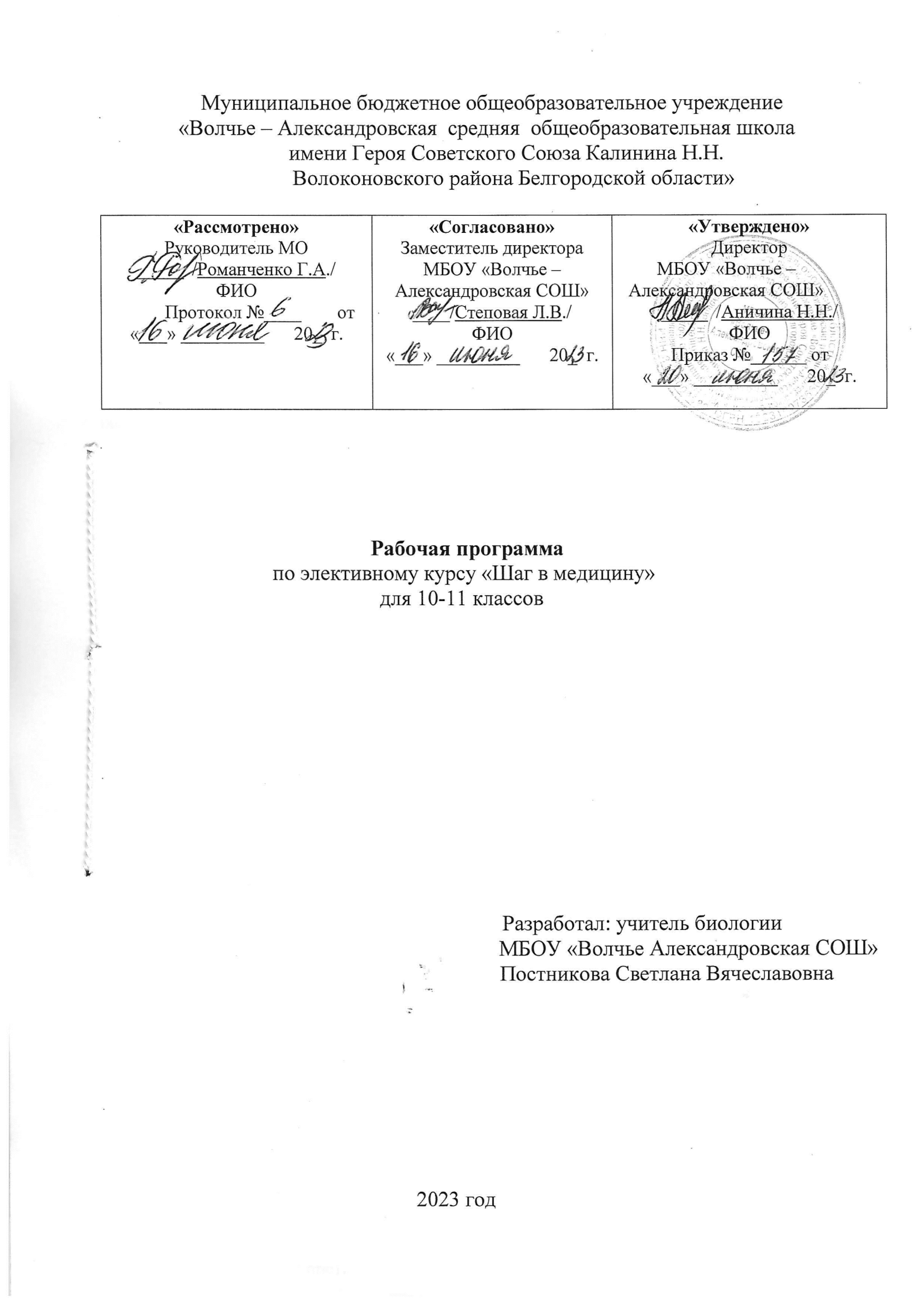 Направленность программы «Шаг в медицину» - естественно - научная.В настоящее время программы естественно - научной направленности востребованы родительским и детским сообществом, что связано в первую очередь с профориентационным выбором обучающихся, их интересом к стремительно развивающимся и перспективным отраслям науки.Рабочая программа   «Шаг   в   медицину»   создана   для   обучающихся   классов   проекта«Медицинский класс в московской школе», в основу положена программа ранней профессиональной ориентации и профильной медицинской подготовки «Шаг в медицину». Составители программы: Мещерякова М.А., Шубина Л.Б., Грибков Д.М., Нестерова Е.В., Борисенко Е.В., Хациева Т.В., Тинт Т.З., Белоусова В.В., Леонтьев А.В., Давидов Д.Р., преподаватели Центра непрерывного профессионального образования ГБОУ ВПО Первый МГМУ им. И.М. Сеченова.Реализация программы курса по выбору рассчитана на 68 часов, 1 час в неделю, 10 – 11 классы – 34 часа в год.АктуальностьВызов научно-технического прогресса определяет активное внедрение в клиническую практику достижений естественных наук, расширяющих представления о сущности болезней человека и его здоровье. Естественно - научные знания позволяют обеспечить устойчивое взаимодействие человека с окружающей средой.Обнаружить свои возможности и способности в области биологии, химии или других дисциплинах не является для обучающихся сложностью. Но часто увлечение одним из предметов принимается как интерес к профессии. Решение посвятить себя медицине нередко связано со сторонними причинами. Это может быть и абстрактное желание приносить людям пользу, и влияние со стороны авторитетных для подростка взрослых людей. Формирование у обучающегося активного, заинтересованного и действенного отношения к выбору профессии, объективной оценки желаний и возможностей становится первым важным этапом в развитии молодого человека как будущего специалиста.Реализация современных образовательных технологий в данной программе осуществляется за счёт следующих новаций:в формах и методах обучения – активные методы, командная работа, оптимизация самостоятельной работы за счёт использования дистанционных технологий обучения,ролевые ситуации;в средствах обучения – компьютерные программы, тренажёры и симуляторы;в методах контроля – баллы работы команды, индивидуальные баллы, штрафные баллы.Образовательная стратегия командного обучения, основанная на использовании малых групп, подразумевает:подготовленность обучающихся к занятиям;ответственность каждого обучающегося за продуктивность процесса обучения.Такой подход предоставляет возможность уже на начальном этапе обучения соприкоснуться с реальными проблемами работающих людей, учит подростков думать упреждающе и выходить за рамки настоящего, постоянно задаваясь вопросом: «Что будет дальше?», даёт опыт во взаимодействии и конструктивной оценке своих коллег ради достижения наилучшего совместного результата.Педагогическая целесообразностьПрограмма «Шаг в медицину» формирует определённую этическую позицию; волевые качества личности, такие как целеустремленность, инициативность, самостоятельность, выдержка, решительность, дисциплинированность, самоконтроль; развивает креативное мышление; способствует формированию активной жизненной позиции обучающихся.Программа носит ориентационный характер предпрофильного обучения. Представляет сочетание специально организованных процедур практического знакомства с содержанием профессиональной деятельности медицинского работника, информационной поддержки выборапрофиля дальнейшего образования и наиболее адаптированных к данной ситуации активизирующих методов в профессиональном выборе.Цель программыЦель программы – формирование медицинской грамотности обучающихся, повышение качества биологического образования на основе применения современных информационно- коммуникационных технологий; социализация обучающихся через профессиональную самоориентацию; потребность в здоровом образе жизни.ЗадачиОбучающие:Первый год обученияприобретение знаний об основных медицинских закономерностях, о роли медицины в жизни общества;приобретение знаний по организации медицинской помощи, уходу за пациентами, оказанию первой помощи и поддержанию высокого уровня собственного здоровья;развитие умений поиска и анализа специальной информации.Развивающие:развитие познавательных интересов, интеллектуальных и творческих способностей в процессе обучения и в ходе работы с различными источниками информации;развитие	самоконтроля	и	самооценки	знаний	с	помощью	различных	форм тестирования;развитие логического мышления;развитие навыков трудовой дисциплины.Воспитательные:воспитание ответственного отношения к своему здоровью;развитие заинтересованности обучающихся, нестандартного видения предмета;развитие коммуникативных умений;развитие творческой самостоятельности.Второй год обученияОбучающие:повышение уровня знаний по организации медицинской помощи, уходу за пациентами, оказанию первой помощи и поддержанию высокого уровня собственного здоровья;использование приобретённых знаний и умений в повседневной жизни для оценки последствий своей деятельности по отношению к окружающей среде, здоровью других людей и собственному здоровью; обоснование и соблюдение мер профилактики заболеваний.Развивающие:1)	овладение	умениями	обосновывать	место	и	роль	биологических	знаний	в практической деятельности людей, в развитии современных технологий.Воспитательные:воспитание морально-волевых качеств личности, необходимых для медицинской профессии и оказания первой помощи;воспитание культуры труда при использовании компьютерных технологий;повышение мотивации к выбору профессии.Планируемые результаты освоения курсаПо окончании первого года обучения, обучающиеся будут знать:сущность и социальную значимость медицины и системы здравоохранения;разнообразие медицинских профессий	и организациюмедицинской службы;принципы профессиональной этики медицинского работника;принципы работы медицинского работника;правила проведения основных медицинских манипуляций;правила оказания первой медицинской помощи;вопросы организации личной гигиены в быту и на рабочем месте;правила ухода за больными;правила проведения лечебных процедур.По окончании первого года обучения, обучающиеся будут уметь:демонстрировать навыки выполнения медицинских манипуляций;демонстрировать навыки оказания первой медицинской помощи;осуществлять поиск информации, необходимой для эффективного выполнения профессиональных задач;использовать информационно-коммуникационные технологии.По окончании первого года обучения у обучающихся будут сформированы:основы саморазвития и самовоспитания в соответствии с общечеловеческими ценностями и идеалами гражданского общества;навыки к самостоятельной, творческой и ответственной деятельности;готовность и способность к образованию, в том числе самообразованию;бережное, ответственное и компетентное отношение к физическому и психологическому здоровью как к собственному, так и других людей;умение оказывать первую помощь;толерантное сознание и поведение в поликультурном мире, готовность и способность вести диалог с другими людьми, достигать в нём взаимопонимания, находить общие цели и сотрудничать для их достижения;умение использовать средства информационных и коммуникационных технологий в решении когнитивных, коммуникативных и организационных задач;умение продуктивно общаться и взаимодействовать в процессе совместной деятельности, учитывать позиции других участников деятельности.По окончании второго года обучения, обучающиеся будут знать:методы организации медицинской помощи, ухода за пациентами, оказания первой помощи и поддержания высокого уровня собственного здоровья;строение и функционирование человеческого организма;основы методов диагностики заболеваний;правила выполнения физиологических и медицинских измерений;правила наблюдения и описания результатов своих наблюдений;правила выписки и хранения лекарств;о влиянии вредных привычек и экологических факторов на здоровье человека.Будут понимать:значимость различных медицинских профессий, проявлять к ним устойчивый интерес.По окончании второго года обучения, обучающиеся будут:владеть навыками выполнения медицинских манипуляций;владеть навыками оказания первой медицинской помощи;владеть основами оказания первой помощи и самопомощи при ряде патологических состояний на этапе, предшествующем обращению за специальной медицинской помощью;уметь эффективно действовать в критических для жизни человека ситуациях; действовать по алгоритму;анализировать рабочую ситуацию, нести ответственность за результаты своей работы;обсуждать результаты экспериментов и участвовать в дискуссии, формулировать выводы;работать в команде, эффективно общаться в процессе обучения.Смогут:оценивать приоритетные направления дальнейшего медицинского образования;развивать личные профессиональные качества.По окончании второго года обучения у обучающихся будут сформированы:навыки сотрудничества со сверстниками, детьми младшего возраста, взрослыми в образовательной, общественно полезной, проектной и других видах деятельности;навыки самостоятельного оценивания стратегии поведения с учётом гражданских и нравственных ценностей;сознательное	отношение	к	непрерывному	образованию	как	условию	успешной профессиональной и общественной деятельности;отношение к профессиональной деятельности как возможности участия в решении личных, общественных, государственных, общенациональных проблем;готовность и способность к самостоятельной информационно- познавательной деятельности, владение навыками получения необходимой информации из словарей разных типов, умение критически оценивать информацию, получаемую из различных источников.Формы подведения итогов реализации программы:публичная презентация образовательных результатов программы.Планируемые результаты освоения учебного курсаЛичностные:понимание сущности и социальной значимости медицинской профессии;стремление	к	осознанному	выбору	профессии	и	построение	дальнейшей индивидуальной траектории образования;знание основных	принципов	и	правил	здорового	образа жизни	и здоровьесберегающих технологий;формирование понимания ценности здорового и безопасного образа жизни; усвоение правил индивидуального и коллективного безопасного поведения.Метапредметные:умение работать с разными источниками биологической информации (научно- популярная литература, биологические словари и справочники), анализировать и оценивать информацию;овладение составляющими исследовательской и проектной деятельности: умение видеть проблему, выдвигать гипотезы, классифицировать, наблюдать, проводить эксперименты, делать выводы и заключения, структурировать материал;организация совместной деятельности с учителем и сверстниками, индивидуальной и групповой работы;применение приобретённых навыков в повседневной жизни.Предметные:понимание структуры системы здравоохранения Российской Федерации;овладение научными методами для изучения организма человека;умение планировать и проводить самонаблюдение, описывать биологические процессы и явления; ставить несложные биологические эксперименты и интерпретировать их результаты;овладение навыками проведения простейших медицинских манипуляций.Срок реализации программы Продолжительность образовательного процесса - 2 года.Формы организации образовательной деятельности и режим занятий Форма обучения – групповая.Режим занятий: 1 раз в неделю по 1 часу (время занятий включает организационные моменты, динамические паузы, проветривание помещения, короткие перерывы).Содержание курса по выборуСистема здравоохранения РФМедицинские организации. Медицинская помощь. Виды медицинской помощи. Направления по оказанию медицинской помощи населению. Этапы оказания медицинской помощи. Медицинская помощь и медицинские услуги. Медицинская терминология. Уровни медицинского образования. Медицинский персонал. Понятие о медицинском уходе.Санитарно-эпидемиологический режим в медицинских организацияхМетоды асептики и антисептики. Основные правила асептики и антисептики. Виды и методы дезинфекции. Методы и этапы стерилизации медицинских приборов и оборудования. Правила безопасной работы с пациентом. Особенности больничной среды. Внутрибольничные инфекции и их профилактика. Индивидуальная защита медицинских работников.Основы кардиологииСердечно-сосудистая система. Строение и работа сердца. Основы сердечной деятельности. Методы изучения работы сердца. Аускультация сердечных тонов в норме и патологии. Частота сердечных сокращений. Определение и измерение пульса. Факторы нарушения работы сердца. Аритмия. Сердечный приступ и нарушение ритма.Кровеносные сосуды. Микроциркуляторное русло.Артериальное давление: норма и патология. Правила измерения артериального давления. Виды и особенности тонометров. Особенности артериального давления у детей. Артериальные гипотензии. Обморок. Артериальные гипертензии. Инсульт.Органы дыхательной системыОсобенности	строения	органов	дыхательной системы.	Физиология дыхания.Дыхательный акт и вентиляция лёгких. Спирометрия. Газообмен в лёгких и тканях.Пульсоксиметрия. Нарушения функций ирегуляции дыхания, механизмы их компенсации.Аллергия. Этиология аллергических заболеваний, классификация аллергенов.Пути введения лекарственных средствПути введения лекарственных средств. Преимущества и недостатки каждого способа. Энтеральные пути. Правила приёма лекарственных средств. Парентеральные пути введения лекарственных средств. Инъекции.Виды инъекций: внутримышечная, внутрикожная, подкожная, внутривенная. Методики и правила, используемые для проведения инъекций. Постинъекционные осложнения: их причины и профилактика.Основы десмургииПовязки. Виды перевязочного материала. Основные свойства перевязочного материала. Виды повязок по цели наложения. Виды повязок по технике наложения. Понятие о перевязке. Современные средства транспортной иммобилизации.Общие правила наложения повязок. Правила бинтования. Требования к готовой повязке. Используемый материал для наложения повязки. Правила наложения повязок. Показания и техника наложения повязок.Повязки на голову. Повязки на верхнюю конечность. Повязки на грудную клетку и живот.Повязки на нижнюю конечность.Органы желудочно-кишечного трактаОсобенности строения органов желудочно-кишечного тракта. Нарушения работы органов ЖКТ.Очистительные процедуры органов ЖКТ. Проведение очистительной клизмы. Промывание желудка толстым зондом. Методика и этапы проведения очистительных процедур. Показания и противопоказания проведения очистительной клизмы и промывания   желудка. Правила асептики и антисептики при проведении очистительных процедур.Инфекционные болезниИнфекционные болезни: классификация, особенности течения. Основные пути заражения и передачи инфекции. Проявления основных инфекционных болезней. Лечение инфекционных заболеваний. Этиотропное лечение. Патогенетическое лечение. Симптоматическое лечение. Иммунитет. Методы профилактики инфекционных болезней.Репродуктивное здоровье человека и основы ухода за здоровым новорождённымПоловое созревание человека: этапы и особенности каждого этапа. Половые гормоны и их значение. Репродуктивное здоровье человека. Факторы, угрожающие репродуктивному здоровью человека. Основные этапы эмбриогенеза человека. Биомеханизм физиологических родов.Периоды жизни ребёнка. Особенности ухода за новорождёнными и детьми грудного возраста. Правила пеленания и одежда детей первого года жизни.Этика и деонтология медицинского работникаЭтика и долг современного медицинского работника. Модель взаимоотношений между медицинским работником и пациентом. Внешний вид медицинского работника. Правило конфиденциальности по отношению к пациенту. Юридические аспекты взаимоотношений между медицинским работником и пациентом.Современная медицинская помощь. Правила общения с пациентом. План опроса и обследования пациента. Этапы научной организации ухода за пациентом. Классификация проблем пациента и способов их выявления. Основные виды медицинской документации. Модели организации медицинской помощи.Основы ухода за тяжелобольнымТерморегуляция человека: минимальная и максимальная температуры тела. Измерение температуры. Лихорадка и её виды. Гипертермия: причины возникновения. Температурный лист. Пролежни и причины их возникновения.Основы здорового образа жизниПонятия «здоровье», «гигиена», «санитария». Принципы здорового образа жизни. Правила рационального режима дня и питания. Анорексия. Ожирение. Оздоровительная физкультура. Антропометрия. Биологический возраст человека. Функциональные резервы организма человека.Список лабораторных и практических работ за 2 года (1 год – 10 класс, 1 год – 11 класс)Подсчёт ударов пульса в покое и при физической нагрузке.Метод регистрации электрической активности сердца.Измерение кровяного давления.Функциональные пробы сердечно-сосудистой системы.Определение минутного объема кровообращения косвенным методом в покое и после физической нагрузки.Расчёт периферического сосудистого сопротивления в покое и после физической нагрузки.Измерение жизненной ёмкости лёгких.Определение насыщенности крови кислородом.Техника инъекций (внутрикожных, подкожных, внутримышечных, внутривенных).Техника наложения повязок.Промывание желудка толстым зондом.Пеленание новорождённых.Антропометрия. Оценка физического развития человека.Расчёт биологического возраста.Составление режима дня и рациона питания с учётом физиологических потребностей организма.Тематическое планирование (углубленный уровень) (1 ч в неделю, всего 34 ч)Средства обучения и воспитанияКомпьютерный класс с видеоаппаратурой и проектором для демонстрации учебных программ, с комплектом лицензионного программного обеспечения и выходом в Интернет.Экран (на штативе), стенды, доска магнитная.Информационные электронные ресурсыОбучающие и контролирующие программы, тесты для диагностики уровня знаний, плакаты на специализированные темы.Учебно-практическое и учебно-лабораторное оборудованиеВесы аналитические, разновес, колориметр, рефрактометр, термометр, микроскоп биологический, ариометр, спиртометр, фотоэлектроколориметр, спектрофотометр, электроплитка лабораторная, спиртовка, титровальная установка, лабораторная посуда и реактивы, необходимые для проведения лабораторных занятий.Интернет-ресурсыГосударственный реестр лекарственных средств — https://grls.rosminzdrav.ru/Государственная фармакопея Российской Федерации. 13-е издание — www.regmed.ru/gf/State_Pharmacopoeia_XIII/Министерство здравоохранения Российской Федерации — https://www.rosminzdrav.ru/Справочник лекарственных препаратов Видаль — https://www.vidal.ru/Фармацевтический информационный сайт — https://www. recipe.ru/11№Наименование раздела, темыКол-во часовКонтрольные/Практические работыХарактеристика основных видовдеятельности учащихсяВоспитательный потенциал урока10 класс (1 час в неделю, всего 34 ч)10 класс (1 час в неделю, всего 34 ч)10 класс (1 час в неделю, всего 34 ч)10 класс (1 час в неделю, всего 34 ч)10 класс (1 час в неделю, всего 34 ч)10 класс (1 час в неделю, всего 34 ч)1Система20/0понимание сущности иМинутка правил техники1здравоохранения Российскойсоциальной значимостимедицинской профессии;безопасности на уроке/во время практическойФедерацииработы.Информационныеминутки (вклад ученых внауку, международныепраздники, новыеоткрытия)2Санитарно- эпидемиологически й режим в медицинских организациях51/1формирование понимания ценности здорового и безопасного образа жизни; усвоение правил индивидуальногои коллективного безопасного поведения.Учебные дискуссии. Викторины. Учебные проекты. Интерактивные уроки.3Основы кардиологии121/5умение планировать и проводитьсамонаблюдение,Групповая работа (в команде).Индивидуальная работа.описывать биологическиеПятиминутка мудрости.процессы и явления;Интегрированные уроки.ставить несложныебиологическиеэксперименты иинтерпретировать ихрезультаты;4Органы дыхательной системы70/2овладение научными методами для изучения организма человека;Урок - конференция. Урок-соревнование. Мозговой штурм.Пятиминутные брифинги.5Пути введениялекарственных91/1умение планировать ипроводитьПрактикоориентированность. Групповая работа (всредствсамонаблюдение,команде).описывать биологическиеИндивидуальная работа.процессы и явления;ставить несложныебиологическиеэксперименты иинтерпретировать ихрезультаты;ИтогоИтого343/911 класс (1 час в неделю, всего 34 ч)11 класс (1 час в неделю, всего 34 ч)11 класс (1 час в неделю, всего 34 ч)11 класс (1 час в неделю, всего 34 ч)11 класс (1 час в неделю, всего 34 ч)11 класс (1 час в неделю, всего 34 ч)№Наименование раздела, темыКол-во часовКонтрольные/Практические работыХарактеристика основных видовдеятельности учащихсяВоспитательный потенциал урока6Основы десмургии81/1овладение навыкамипроведения простейшихМинутка правил техникибезопасности на уроке/вомедицинских манипуляций.время практической работы.Информационные минутки (вклад ученых в науку, международныепраздники, новые открытия)7Органы желудочно- кишечного тракта50/1умение планировать и проводить самонаблюдение, описывать биологические процессы и явления; ставить несложные биологические эксперименты и интерпретировать ихрезультаты;Учебные дискуссии. Викторины. Учебные проекты. Интерактивные уроки.8Инфекционные болезни51/0формирование понимания ценности здорового и безопасного образа жизни; усвоение правил индивидуального и коллективногобезопасного поведения.Групповая работа (в команде).Индивидуальная работа. Пятиминутка мудрости. Интегрированные уроки.9Репродуктивное здоровье человека и основы ухода заздоровым новорождённым40/1овладение научными методами для изучения организма человека;Урок - конференция. Урок-соревнование. Мозговой штурм.Пятиминутные брифинги.10Этика и деонтология медицинского работника40/1применение приобретённых навыков в повседневной жизни.Практикоориентированно сть. Групповая работа (в команде).Индивидуальная работа.11Основы ухода за тяжелобольным40/1понимание сущности и социальной значимости медицинской профессии;Пятиминутка мудрости. Интегрированные уроки.12Основы здорового образа жизни41/1знание основных принципов и правил здорового образа жизни издоровьесберегающих технологийМозговой штурм. Пятиминутные брифинги Практикоориентированность. Групповая работа (в команде).ИтогоИтого343/6Итого за 2 годаИтого за 2 года685/15